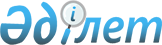 Об утверждении Правил оказания социальной помощи, установления размеров и определения перечня отдельных категорий нуждающихся граждан Иртышского района
					
			Утративший силу
			
			
		
					Решение маслихата Иртышского района Павлодарской области от 20 апреля 2016 года № 12-3-6. Зарегистрировано Департаментом юстиции Павлодарской области 20 мая 2016 года № 5128. Утратило силу решением маслихата Иртышского района Павлодарской области от 23 мая 2018 года № 130-26-6 (вводится в действие по истечении десяти календарных дней со дня его первого официального опубликования)
      Сноска. Утратило силу решением маслихата Иртышского района Павлодарской области от 23.05.2018 № 130-26-6 (вводится в действие по истечении десяти календарных дней со дня его первого официального опубликования).
      В соответствии с пунктом 2-3 статьи 6 Закона Республики Казахстан от 23 января 2001 года "О местном государственном управлении и самоуправлении в Республике Казахстан", постановлением Правительства Республики Казахстан от 21 мая 2013 года № 504 "Об утверждении Типовых правил оказания социальной помощи, установления размеров и определения перечня отдельных категорий нуждающихся граждан", в целях оказания социальной помощи нуждающимся гражданам, Иртышский районный маслихат РЕШИЛ:
      1. Утвердить прилагаемые Правила оказания социальной помощи, установления размеров и определения перечня отдельных категорий нуждающихся граждан Иртышского района.
      2. Признать утратившими силу ранее принятые решения Иртышского районного маслихата:
      (XXVIII сессия, V созыв) от 13 марта 2014 года № 124-28-5 "Об утверждении Правил оказания социальной помощи, установления размеров и определения перечня отдельных категорий нуждающихся граждан Иртышского района" (зарегистрировано в Реестре государственной регистрации нормативных правовых актов под № 3753, опубликовано 19 апреля 2014 года в газетах "Иртыш" и "Ертіс нұры");
      (XXXI сессия, V созыв) от 30 июля 2014 года № 142-31-5 "О внесении дополнения в решение Иртышского районного маслихата (XXVIII внеочередная сессия, V созыв) от 13 марта 2014 года № 124-28-5 "Об утверждении Правил оказания социальной помощи, установления размеров и определения перечня отдельных категорий нуждающихся граждан Иртышского района" (зарегистрировано в Реестре государственной регистрации нормативных правовых актов под № 3940, опубликовано 30 августа 2014 года в газетах "Иртыш" и "Ертіс нұры");
      (XXXII сессия, V созыв) от 29 октября 2014 года № 169-32-5 "О внесении изменений и дополнений в решение Иртышского районного маслихата № 124-28-5 от 13 марта 2014 года "Об утверждении Правил оказания социальной помощи, установления размеров и определения Перечня отдельных категорий нуждающихся граждан Иртышского района" (зарегистрировано в Реестре государственной регистрации нормативных правовых актов под № 4167, опубликовано 29 ноября 2014 года в газетах "Иртыш" и "Ертіс нұры").
      3. Контроль за исполнением настоящего решения возложить на постоянную комиссию Иртышского районного маслихата по бюджету, социальной политике и законности.
      4. Настоящее решение вводится в действие по истечении десяти календарных дней после дня его первого официального опубликования.
      Сноска. Приложение - в редакции решения маслихата Иртышского района Павлодарской области от 27.09.2017 № 81-18-6 (вводится в действие со дня его первого официального опубликования). Правила оказания социальной помощи, установления
размеров и определения перечня отдельных категорий
нуждающихся граждан Иртышского района
      1. Настоящие Правила оказания социальной помощи, установления размеров и определения перечня отдельных категорий нуждающихся граждан (далее - Правила) разработаны в соответствии с пунктом 2-3 статьи 6 Закона Республики Казахстан от 23 января 2001 года "О местном государственном управлении и самоуправлении в Республике Казахстан", постановлением Правительства Республики Казахстан от 21 мая 2013 года № 504 "Об утверждении Типовых правил оказания социальной помощи, установления размеров и определения перечня отдельных категорий нуждающихся граждан" (далее - Типовые правила) и определяют порядок оказания социальной помощи, установления размеров и определения перечня отдельных категорий нуждающихся граждан.  1. Общие положения
      2. Основные термины и понятия, которые используются в настоящих Правилах: 
      1) уполномоченная организация – Иртышское районное отделение Департамента "Межведомственный расчетный центр социальных выплат" филиала некоммерческого акционерного общества "Государственная корпорация "Правительство для граждан" по Павлодарской области;
      2) памятные даты – события, имеющие общенародное историческое, духовное, культурное значение и оказавшие влияние на ход истории Республики Казахстан;
      3) специальная комиссия – комиссия, создаваемая решением акима Иртышского района, по рассмотрению заявления лица (семьи), претендующего на оказание социальной помощи в связи с наступлением трудной жизненной ситуации;
      4) прожиточный минимум – необходимый минимальный денежный доход на одного человека, равный по величине стоимости минимальной потребительской корзины, рассчитываемой органами статистики в Павлодарской области;
      5) праздничные дни – дни национальных и государственных праздников Республики Казахстан;
      6) среднедушевой доход семьи (гражданина) – доля совокупного дохода семьи, приходящаяся на каждого члена семьи в месяц;
      7) трудная жизненная ситуация – ситуация, объективно нарушающая жизнедеятельность гражданина, которую он не может преодолеть самостоятельно;
      8) уполномоченный орган – государственное учреждение "Отдел занятости и социальных программ Иртышского района"; 
      9) участковая комиссия – комиссия, создаваемая решением акимов сел, сельских округов Иртышского района для проведения обследования материального положения лиц (семей), обратившихся за социальной помощью и подготовки заключений; 
      10) предельный размер – утвержденный максимальный размер социальной помощи.
      3. Для целей настоящих Правил под социальной помощью понимается помощь, предоставляемая уполномоченным органом в денежной и натуральной форме отдельным категориям нуждающихся граждан (далее – получатели) в случае наступления трудной жизненной ситуации, а также к памятным датам и праздничным дням. 
      4. Лицам, указанным в статье 20 Закона Республики Казахстан от 28 апреля 1995 года "О льготах и социальной защите участников, инвалидов Великой Отечественной войны и лиц, приравненных к ним" и в статье 16 Закона Республики Казахстан от 13 апреля 2005 года "О социальной защите инвалидов в Республике Казахстан", социальная помощь оказывается в порядке, предусмотренном настоящими Правилами. 
      5. Социальная помощь предоставляется единовременно и (или) периодически (ежемесячно, ежеквартально и один раз в полугодие).
      6. Перечень памятных дат и праздничных дней для оказания социальной помощи отдельно взятой категории получателей установлен по представлению акимата Иртышского района: 
      1) памятные даты:
      Международный день пожилых людей – 1 октября;
      День инвалидов Республики Казахстан – второе воскресенье октября;
      2) праздничные дни:
      Международный женский день – 8 марта;
      День Победы – 9 мая. 
      7. Участковые и специальные комиссии осуществляют свою деятельность на основании положений, утверждаемых акиматом Павлодарской области.
      Типовые положения о специальных и участковых комиссиях утверждаются центральным исполнительным органом.
      8. Социальная помощь в денежной форме предоставляется через банки второго уровня или организации, имеющие лицензии на соответствующие виды банковских операций путем перечисления на счета получателя.  2. Порядок определения перечня категорий получателей
социальной помощи и установления размеров социальной помощи 
      9. Перечень категорий получателей, предельные размеры социальной помощи, сроки обращения за социальной помощью при наступлении трудной жизненной ситуации вследствие стихийного бедствия или пожара устанавливаются акиматом Иртышского района и утверждаются решением Иртышского районного маслихата согласно приложению 1 к настоящим Правилам. 
      При этом основаниями для отнесения граждан к категории нуждающихся при наступлении трудной жизненной ситуации являются:
      1) основания, предусмотренные законодательством Республики Казахстан;
      2) причинение ущерба гражданину (семье) либо его имуществу вследствие стихийного бедствия или пожара либо наличие социально значимого заболевания;
      3) наличие среднедушевого дохода, не превышающего порога, установленного Иртышским районным маслихатом в кратном отношении к прожиточному минимуму.
      Окончательный перечень оснований для отнесения граждан к категории нуждающихся и проведения обследований материально-бытового положения лица (семьи) утверждается Иртышским районным маслихатом.
      Специальные комиссии при вынесении заключения о необходимости оказания социальной помощи руководствуются утвержденным Иртышским районным маслихатом перечнем оснований для отнесения граждан к категории нуждающихся.
      10. К памятным датам и праздничным дням размер социальной помощи для отдельно взятой категории получателей устанавливается в едином размере по согласованию с акиматом Павлодарской области.
      11. Размер оказываемой социальной помощи в каждом отдельном случае определяет специальная комиссия и указывает его в заключении о необходимости оказания социальной помощи.  3. Порядок оказания социальной помощи 
      12. Социальная помощь к памятным датам и праздничным дням оказывается по списку акимов сел и сельских округов либо иных организаций без истребования заявлений от получателей.
      13. Для получения социальной помощи при наступлении трудной жизненной ситуации заявитель от себя или от имени семьи в уполномоченный орган или акиму села, сельского округа представляет заявление с приложением следующих документов:
      1) документ, удостоверяющий личность;
      2) документ, подтверждающий регистрацию по постоянному месту жительства;
      3) сведения о составе лица (семьи) согласно приложению 1 к Типовым правилам;
      4) сведения о доходах лица (членов семьи);
      5) акт и (или) документ, подтверждающий наступление трудной жизненной ситуации;
      6) номер лицевого счета в банках второго уровня или в организациях, имеющих соответствующую лицензию на осуществление отдельных видов банковских операций.
      14. Документы представляются в подлинниках и копиях для сверки, после чего подлинники документов возвращаются заявителю.
      15. При поступлении заявления на оказание социальной помощи при наступлении трудной жизненной ситуации уполномоченный орган или аким села, сельского округа в течение одного рабочего дня направляет документы заявителя в участковую комиссию для проведения обследования материального положения лица (семьи).
      16. Участковая комиссия в течение двух рабочих дней со дня получения документов проводит обследование заявителя, по результатам которого составляет акт обследования материального положения лица (семьи) в связи с наступлением трудной жизненной ситуации, подготавливает заключение участковой комиссии о нуждаемости лица (семьи) в социальной помощи по формам согласно приложениям 2, 3 к Типовым правилам и направляет их в уполномоченный орган или акиму села, сельского округа.
      Аким села, сельского округа в течение двух рабочих дней со дня получения акта и заключения участковой комиссии направляет их с приложенными документами в уполномоченный орган.
      17. В случае недостаточности документов для оказания социальной помощи уполномоченный орган запрашивает в соответствующих органах сведения, необходимые для рассмотрения представленных для оказания социальной помощи документов.
      18. В случае невозможности представления заявителем необходимых документов в связи с их порчей, утерей, уполномоченный орган принимает решение об оказании социальной помощи на основании данных иных уполномоченных органов и организаций, имеющих соответствующие сведения.
      19. Уполномоченный орган в течение одного рабочего дня со дня поступления документов от участковой комиссии или акима села, сельского округа производит расчет среднедушевого дохода лица (семьи) в соответствии с законодательством Республики Казахстан и представляет полный пакет документов на рассмотрение специальной комиссии.
      20. Специальная комиссия в течение двух рабочих дней со дня поступления документов выносит заключение о необходимости оказания социальной помощи, при положительном заключении указывает размер социальной помощи.
      21. Уполномоченный орган в течение восьми рабочих дней со дня регистрации документов заявителя на оказание социальной помощи принимает решение об оказании либо отказе в оказании социальной помощи на основании принятых документов и заключения специальной комиссии о необходимости оказания социальной помощи.
      В случаях, указанных в пунктах 17 и 18 настоящих Правил, уполномоченный орган принимает решение об оказании либо отказе в оказании социальной помощи в течение двадцати рабочих дней со дня принятия документов от заявителя или акима села, сельского округа. 
      22. Уполномоченный орган письменно уведомляет заявителя о принятом решении (в случае отказа - с указанием основания) в течение трех рабочих дней со дня принятия решения. 
      23. Отказ в оказании социальной помощи осуществляется в следующих случаях:
      1) выявления недостоверных сведений, представленных заявителями;
      2) отказа, уклонения заявителя от проведения обследования материального положения лица (семьи);
      3) превышения размера среднедушевого дохода лица (семьи), установленной по области величины прожиточного минимума.
      24. Финансирование расходов на предоставление социальной помощи осуществляется в пределах средств, предусмотренных бюджетом Иртышского района на текущий финансовый год.  4. Основания для прекращения и возврата предоставляемой социальной помощи
      25. Социальная помощь прекращается в следующих случаях:
      1) смерти получателя;
      2) выезда получателя на постоянное проживание за пределы Иртышского района;
      3) направления получателя на проживание в государственные медико-социальные учреждения;
      4) выявления недостоверных сведений, представленных заявителем;
      5) отсутствия движений по банковскому счету получателя более трех месяцев;
      6) истечения срока действия документа, удостоверяющего личность;
      7) выявления факта без вести пропавших лиц, находящихся в розыске, представляемых Генеральной прокуратурой Республики Казахстан, в том числе из Государственной базы данных "Физические лица";
      8) поступления сведений об освобожденных и отстраненных опекунах (попечителях).
      Выплата социальной помощи прекращается с месяца наступления указанных обстоятельств.
      26. Излишне выплаченные суммы подлежат возврату в добровольном или ином установленном законодательством Республики Казахстан порядке.  5. Заключительное положение
      27. Мониторинг и учет предоставления социальной помощи проводит уполномоченный орган с использованием базы данных автоматизированной информационной системы "Е-Собес" или "Социальная помощь". Перечень категорий получателей и предельный размер социальной помощи
      1. Право на социальную помощь имеют следующие категории граждан:
      1) участники и инвалиды Великой Отечественной войны (далее - ВОВ);
      2) лица, приравненные по льготам и гарантиям к участникам ВОВ, а именно:
      граждане, работавшие в период блокады в городе Ленинграде на предприятиях, в учреждениях и организациях города и награжденные медалью "За оборону Ленинграда" и знаком "Жителю блокадного Ленинграда";
      бывшие несовершеннолетние узники концлагерей, гетто и других мест принудительного содержания, созданных фашистами и их союзниками в период второй мировой войны;
      лица, принимавшие участие в ликвидации последствий катастрофы на Чернобыльской атомной электростанции в 1986 - 1987, 1988 - 1989 годах;
      лица, принимавшие участие в боевых действиях в Афганистане, а также на территории других государств, в которых велись боевые действия, семьи погибших (пропавших без вести) или умерших вследствие ранения, контузии, увечья, заболевания, полученных в период боевых действий в Афганистане;
      3) другие категории лиц, приравненные по льготам и гарантиям к участникам войны, а именно:
      супруга (супруг) погибших военнослужащих, не вступившие в повторный брак;
      лица, награжденные орденами и медалями бывшего Союза ССР за самоотверженный труд и безупречную воинскую службу в тылу в годы ВОВ;
      4) лица, проработавшие не менее шести месяцев в период с 22 июня 1941 года по 9 мая 1945 года и не награжденные орденами и медалями бывшего Союза ССР за самоотверженный труд и безупречную воинскую службу в тылу в годы ВОВ;
      5) лица, достигшие пенсионного возраста, а именно:
      лица, достигшие пенсионного возраста, которым назначен минимальный размер пенсий, пособий и получающие пенсию при неполном стаже работы;
      граждане в возрасте восьмидесяти и более лет;
      6) инвалиды, а именно:
      инвалиды первой и второй групп;
      дети-инвалиды до восемнадцати лет;
      женщины (мужчины) - инвалиды, имеющие несовершеннолетних детей;
      семьи, обучающие на дому детей-инвалидов;
      7) малообеспеченные многодетные матери, имеющие четырех и более несовершеннолетних детей;
      8) выпускники общеобразовательных школ из малообеспеченных семей и оставшиеся без попечения родителей, поступившие по гранту акима района в высшие учебные заведения; 
      9) малообеспеченные граждане, а именно:
      безработные граждане, состоящие на учете в уполномоченном органе;
      лица, освободившиеся из мест лишения свободы;
      граждане, попавшие в экстремальную ситуацию вследствие ущерба, причиненного им либо их имуществу стихийным бедствием или пожаром;
      женщины со сроком беременности до двенадцати недель, своевременно вставшие на учет по беременности, на весь период беременности;
      семьи из числа получателей государственной адресной социальной помощи и получателей детских пособий на детей до восемнадцати лет;
      семьи со среднедушевым доходом ниже прожиточного минимума, имеющие детей на искусственном вскармливании в возрасте до одного года;
      10) граждане, имеющие социально-значимые заболевания, а именно:
      лица, страдающие онкологическими заболеваниями;
      инфицированные вирусом иммунодефицита человека;
      лица, страдающие различными формами туберкулеза.
      2. Социальная помощь без учета доходов предоставляется:
      единовременно для категорий, указанных в:
      подпункте 1) пункта 1 настоящего Перечня, на капитальный ремонт жилья ко Дню Победы, на основании заявления, согласно сметы расходов и документов, подтверждающих статус получателя, но не более 324 месячных расчетных показателей (далее - МРП);
      абзаце втором подпункта 9) пункта 1 настоящего Перечня, на период прохождения трудовой реабилитации, в размере не более 30 МРП;
      абзаце третьем подпункта 9) пункта 1 настоящего Перечня, в размере 5 МРП;
      абзаце четвертом подпункта 9) пункта 1 настоящего Перечня, в размере до 60 МРП;
      абзаце шестом подпункта 9) пункта 1 настоящего Перечня, на приобретение продуктивного крупного рогатого скота в размере до 70 МРП;
      абзаце шестом подпункта 9) пункта 1 настоящего Перечня, на подготовку детей к школе в размере 5 МРП на одного ребенка;
      абзаце втором и третьем подпункта 10) пункта 1 настоящего Перечня, в размере 10 МРП; 
      ежемесячно для категорий, указанных в:
      подпункте 1) пункта 1 настоящего Перечня, на основании сведений, представленных акимом села или сельского округа, на приобретение лекарств, в размере 1 МРП;
      подпункте 1) пункта 1 настоящего Перечня, на возмещение жилищно-коммунальных услуг с месяца обращения, в размере 5 МРП;
      абзаце четвертом подпункта 10) пункта 1 настоящего Перечня, на усиленное питание в период прохождения амбулаторного лечения, в размере 6 МРП в течение шести месяцев.
      3. Социальная помощь с учетом доходов предоставляется лицам, у которых наличие среднедушевого дохода не превышает порога, установленной по области величины прожиточного минимума:
      ежемесячно для категорий, указанных в абзаце седьмом подпункта 9) пункта 1 настоящего Перечня, в размере 2 МРП;
      единовременно для категорий, указанных в:
      абзаце втором подпункта 9) пункта 1 настоящего Перечня, на погребение граждан предпенсионного возраста (женщин старше пятидесяти семи лет, мужчин старше шестидесяти лет), состоявших на момент смерти на учете в уполномоченном органе в качестве безработного, в размере 15 МРП;
      абзаце пятом подпункта 9) пункта 1 настоящего Перечня, в размере до 9 МРП, а также на возмещение затрат на проезд с постоянного места жительства для обследования и (или) консультации до села Иртышск и (или) города Павлодара и обратно, на основании направления, выданного медицинским учреждением, в соответствии с представленными проездными документами.
      4. Ежеквартальная социальная помощь без учета доходов предоставляется для категорий, указанных в:
      абзацах втором, третьем, четвертом, пятом подпункта 2) пункта 1 настоящего Перечня, в размере 3,6 МРП;
      абзаце втором подпункта 5) пункта 1 настоящего Перечня, на возмещение жилищно-коммунальных услуг с месяца обращения в размере 3 МРП;
      абзаце пятом подпункта 6) пункта 1 настоящего Перечня, назначается и выплачивается с месяца обращения в размере 6 МРП.
      5. Уполномоченный орган оказывает помощь лицам с доходом, не превышающим величину прожиточного минимума для категорий, указанных в подпункте 8) пункта 1, на основании трехстороннего договора на оказание образовательных услуг, подписанного акимом района, руководителем высшего учебного заведения и студентом (выплата производится один раз в полугодие по положительным результатам лабораторно-экзаменационной сессии), а также в период обучения в высших учебных заведениях предоставляется социальная помощь на проживание, питание и проезд к месту жительства ежемесячно в размере 10 МРП.
					© 2012. РГП на ПХВ «Институт законодательства и правовой информации Республики Казахстан» Министерства юстиции Республики Казахстан
				
      Председатель внеочередной сессии

Л. Гунжель

      Секретарь Иртышского

      районного маслихата

Б. Шингисов
Утверждены
решением Иртышского
районного маслихата
(III внеочередная сессия,
VI созыв) от 20 апреля 2016 года
№ 12-3-6Приложение 1
к Правилам оказания
социальной помощи,
установления размеров
и определения перечня
отдельных категорий
нуждающихся и граждан
Иртышского района